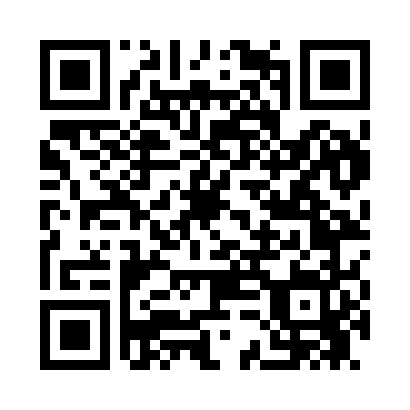 Prayer times for Ammon Ford, North Carolina, USAMon 1 Jul 2024 - Wed 31 Jul 2024High Latitude Method: Angle Based RulePrayer Calculation Method: Islamic Society of North AmericaAsar Calculation Method: ShafiPrayer times provided by https://www.salahtimes.comDateDayFajrSunriseDhuhrAsrMaghribIsha1Mon4:406:051:185:058:329:572Tue4:406:051:195:068:329:573Wed4:416:061:195:068:329:564Thu4:416:061:195:068:319:565Fri4:426:071:195:068:319:566Sat4:436:071:195:068:319:557Sun4:436:081:195:068:319:558Mon4:446:081:205:068:319:559Tue4:456:091:205:078:309:5410Wed4:466:101:205:078:309:5411Thu4:466:101:205:078:309:5312Fri4:476:111:205:078:299:5313Sat4:486:111:205:078:299:5214Sun4:496:121:205:078:289:5115Mon4:506:131:205:078:289:5116Tue4:516:131:215:078:279:5017Wed4:526:141:215:078:279:4918Thu4:526:151:215:078:269:4819Fri4:536:151:215:078:269:4820Sat4:546:161:215:078:259:4721Sun4:556:171:215:078:259:4622Mon4:566:171:215:078:249:4523Tue4:576:181:215:078:239:4424Wed4:586:191:215:078:239:4325Thu4:596:201:215:078:229:4226Fri5:006:201:215:078:219:4127Sat5:016:211:215:078:209:4028Sun5:026:221:215:078:209:3929Mon5:036:221:215:068:199:3830Tue5:046:231:215:068:189:3731Wed5:056:241:215:068:179:36